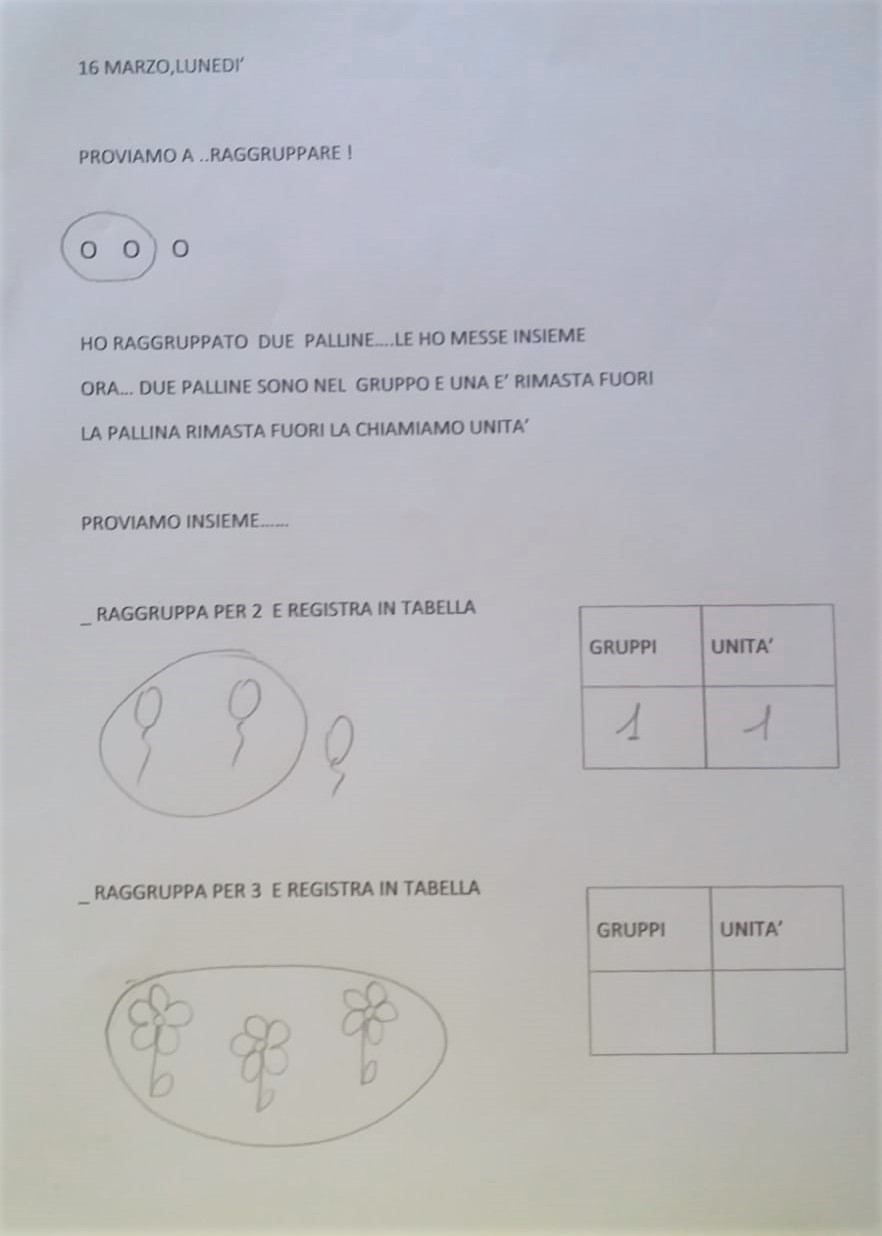 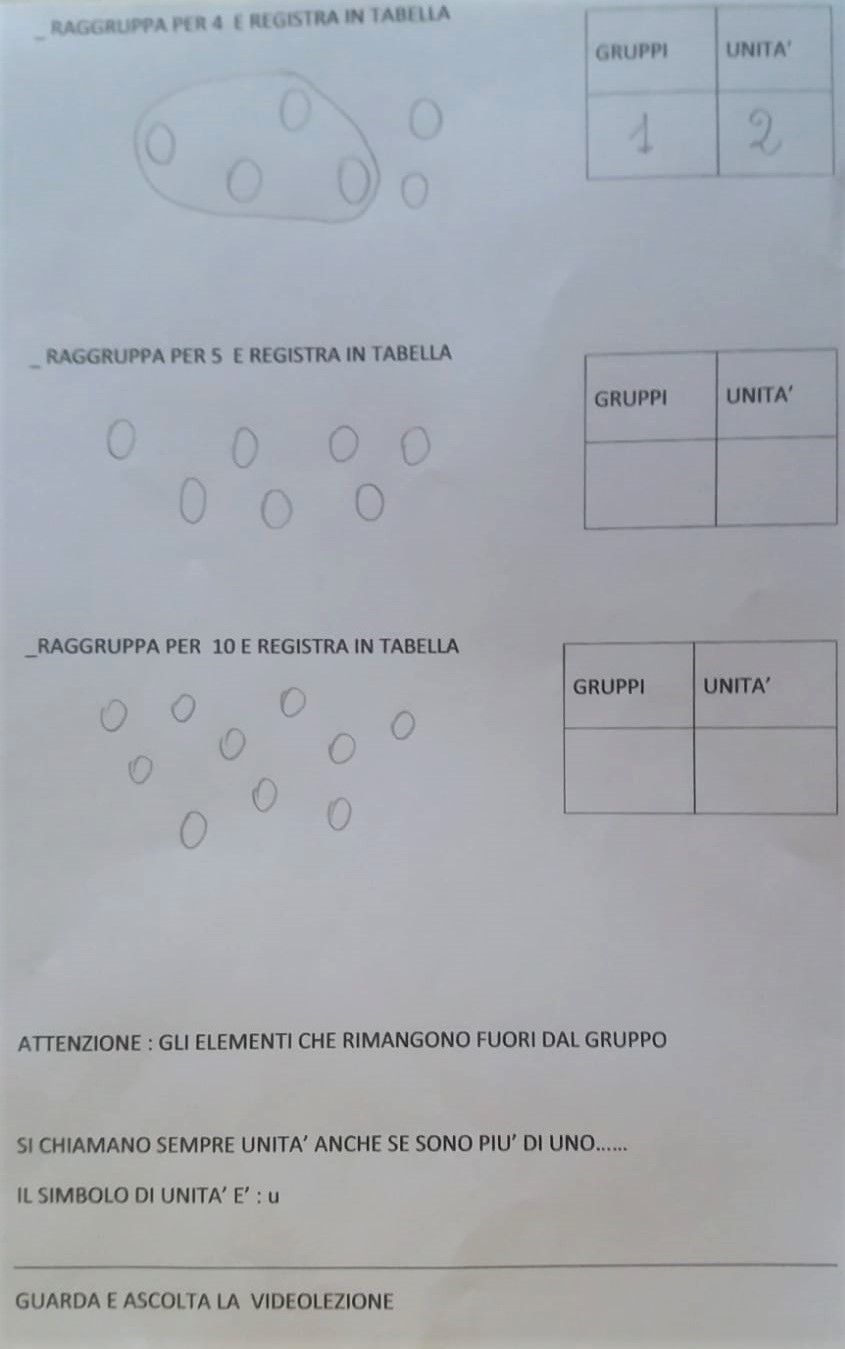 https://youtu.be/U1g4VkUp-WE